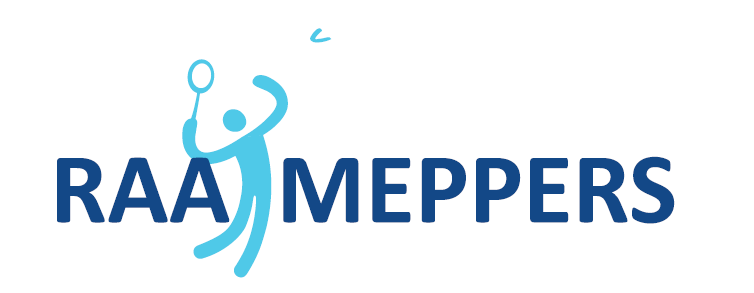 Raaymeppers Badmintontoernooi 2020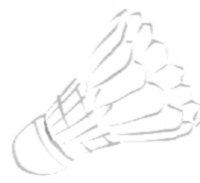 Zondag 19 januari 2020van 9:30 tot 14:00 uurlocatie: Raayhal Overlooninschrijfgeld € 7,50- per persoonKijk voor meer info op www.raaymeppers.nlOf mail naar info@raaymeppers.nlBen sportief en doe mee !Schrijf je in vóór zondag 5 januari 2020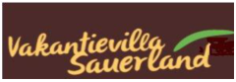 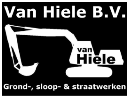 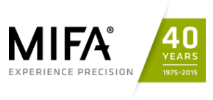 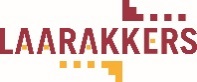 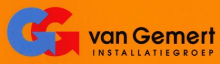 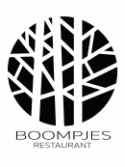 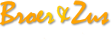 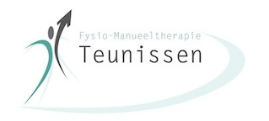 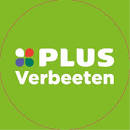 